	Izegem, 25.08.2023 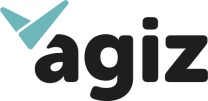 AGENDAOp vraag van het Directiecomité Agiz:Openbare zittingA-punten1.	Jaarrekening 2022. Goedkeuring door de gouverneur. Mededeling  en kwijting aan bestuurders.2.	Proces-verbaal van de zitting van de RVB Agiz van 22 mei 2023. Goedkeuring.B-punten3.	BBC. Opvolgingsrapportering AGIZ 1e semester 2023.  Mededeling. Izegem, 21.08.2023Bijeenroeping van de RVB Agiz op maandag 04 september 2023 aansluitend op de OCMW-raadin zaal Meilief van het stadhuis.De Algemeen DirecteurDe VoorzitterAnton JacobusKurt Himpe